Администрация муниципального образованияСтаропольское сельское поселениеСланцевского муниципального района Ленинградской областиП О С Т А Н О В Л Е Н И Е09.08.2021                                                                                                 № 87 -пНа основании Федерального закона от 30.04.2021 №116-ФЗ «О внесении изменений в отдельные  законодательные акты Российской Федерации», информационного письма  Сланцевской городской прокуратуры от 28.05.2021, администрация Старопольского сельского поселения постановляет:1.Внести  дополнение в   Стандарт антикоррупционного поведения  муниципального служащего администрации Старопольского сельского поселения, утвержденный  постановлением администрации от 16.04.2020 № 41-п :1.1.Статью 2 «Обязанности муниципального служащего» дополнить  пунктом 15  в следующей редакции:«15. сообщать в письменной форме представителю нанимателя (работодателю) о приобретении гражданства (подданства) иностранного государства либо получении вида на жительство или иного документа, подтверждающего право на постоянное проживание гражданина на территории иностранного государства, в день, когда муниципальному служащему стало известно об этом, но не позднее пяти рабочих дней со дня приобретения гражданства (подданства) иностранного государства либо получения вида на жительство или иного документа, подтверждающего право на постоянное проживание гражданина на территории иностранного государства;»;15.1. прекращения гражданства Российской Федерации либо гражданства (подданства) иностранного государства - участника международного договора Российской Федерации, в соответствии с которым иностранный гражданин имеет право находиться на муниципальной службе;15.2. наличия гражданства (подданства) иностранного государства либо вида на жительство или иного документа, подтверждающего право на постоянное проживание гражданина на территории иностранного государства, если иное не предусмотрено международным договором Российской Федерации;».2. Опубликовать настоящее  постановление в официальном приложении к газете «Знамя труда» и обнародовать  путем размещения на официальном сайте муниципального образования – администрации Старопольского сельского поселения в сети интернет.3. Настоящее постановление  вступает в силу на следующий день со  дня официального опубликования.4. Контроль за исполнением постановления оставляю за собой.О внесение дополнений в  Стандарт антикоррупционного поведения  муниципального служащего администрации Старопольского сельского поселения, утвержденный  постановлением администрации от 16.04.2020 № 41-п Глава администрации                                       А.В.Кушнерев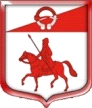 